附件12022年度北京市“安康杯”竞赛活动申报说明本年度“安康杯”竞赛采取线上报名方式，各参赛单位需使用微信扫描下方二维码关注“北京安联”服务号，并在页面下方导航栏处点击“安康杯”进入“活动报名”通道。具体流程如下。开始报名进入“活动报名”通道后，点击查看“安康杯”竞赛活动通知，了解活动主题、参赛范围及相关要求后，勾选“我已阅读并知晓”，点击“开始报名”。二、填写报名信息第一步填报企业名称、社会统一信用代码、所属行业、企业员工总人数；第二步勾选是否已建立工会或参加联合工会，选“是”则需勾选具体所属工会，选“否”则直接填写第三部分；第三步填写竞赛组织机构，包括负责人、负责部门及办公电话、联系人姓名、手机号、电子邮箱、邮寄地址；第四步以图片或PDF格式上传加盖单位公章的竞赛活动方案。上述信息除所属工会为选填项外，其余信息均为必填项。每家单位限报一次，请确保各项信息真实、完整、有效。填写上传完毕收到“提交成功”提示即为报名成功。线上报名二维码及报名页面：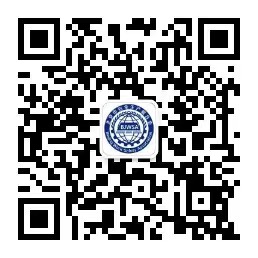 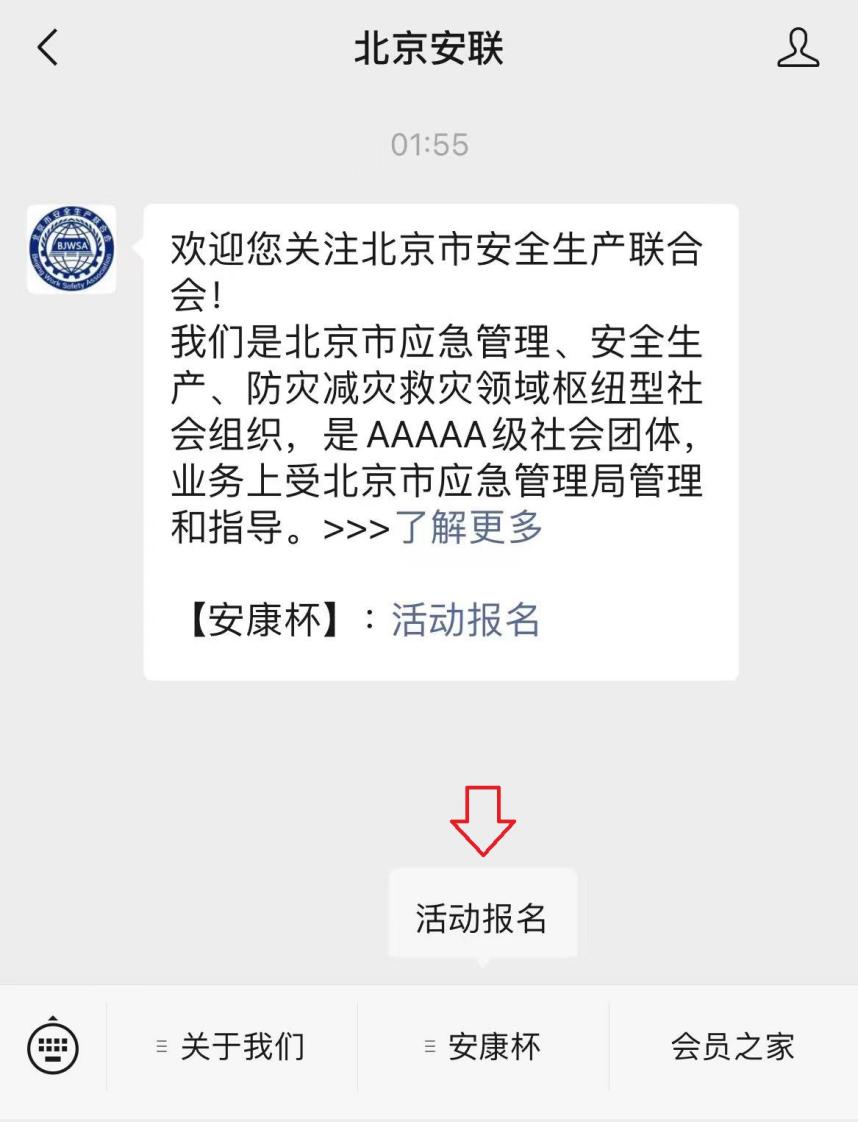 